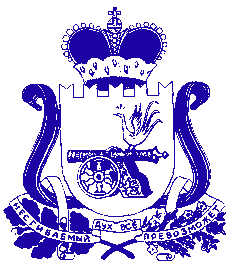 АДМИНИСТРАЦИЯ МУНИЦИПАЛЬНОГО ОБРАЗОВАНИЯ «ДЕМИДОВСКИЙ РАЙОН» СМОЛЕНСКОЙ ОБЛАСТИПОСТАНОВЛЕНИЕот  26.02.2021 № 109Об утверждении Порядка принятия решений о создании и об использовании на платной основе парковок (парковочных мест), расположенных на автомобильных дорогах общего пользования местного значения вне границ населенных пунктов в границах муниципального образования «Демидовский район» Смоленской области, и о прекращении такого использования	В соответствии со статьей 13 Федерального закона от 8 ноября 2007 года        № 257-ФЗ «Об автомобильных дорогах и о дорожной деятельности в Российской Федерации и о внесении изменений в отдельные законодательные акты Российской Федерации», Федеральным  законом от 6 октября 2003 года № 131-ФЗ «Об общих принципах организации местного самоуправления в Российской Федерации», на основании Устава муниципального образования «Демидовский район» Смоленской области, Администрации муниципального образования «Демидовский район» Смоленской областиПОСТАНОВЛЯЕТ:
	1. Утвердить Порядок принятия решений о создании и об использовании на платной основе парковок (парковочных мест), расположенных на автомобильных дорогах общего пользования местного значения вне границ населенных пунктов в границах муниципального образования «Демидовский район» Смоленской области, и о прекращении такого использования согласно приложению.2. Опубликовать настоящее постановление в газете «Поречанка» и разместить на официальном сайте Администрации муниципального образования «Демидовскийрайон» Смоленской области в информационно-телекоммуникационной сети «Интернет».3. Контроль за исполнением настоящего постановления возложить назаместителя Главы муниципального образования «Демидовский район» Смоленской области — начальника Отдела Е.А. Михайлову.Глава муниципального образования«Демидовский район» Смоленской области                                               А.Ф. СеменовПОРЯДОКпринятия решений о создании и об использовании на платной основе парковок (парковочных мест), расположенных на автомобильных дорогах общего пользования местного значения вне границ населенных пунктов в границах муниципального образования «Демидовский район» Смоленской области, и о прекращении такого использования 
	1. Решение о создании на платной основе парковки (парковочных мест), расположенных на автомобильных дорогах общего пользования местного значения вне границ населенных пунктов в границах муниципального образования «Демидовский район» Смоленской области принимает Администрация муниципального образования «Демидовский район» Смоленской области (далее по тексту - Администрацией).
	2. Принятие решения о создании и об использовании на платной основе парковки (парковочных мест), расположенных на автомобильных дорогах общего пользования местного значения вне границ населенных пунктов в границах муниципального образования «Демидовский район» Смоленской области осуществляется Администрацией на основании проведенных обследований автомобильных дорог общего пользования местного значения вне границ населенных пунктов в границах муниципального образования «Демидовский район» Смоленской области в следующем порядке:
	2.1. Проведение анализа существующей градостроительной и планировочной ситуации, определение функционального назначения объектов и параметров дорожной сети;
	2.2. Проведение обследования автомобильных дорог;	2.3. Разработка схемы размещения транспортных средств на автомобильных дорогах общего пользования местного значения вне границ населенных пунктов в границах муниципального образования «Демидовский район» Смоленской области, а также варианты расстановки автотранспортных средств с учетом обеспечения безопасности дорожного движения и пропускной способности.	3. Решение о создании и об использовании парковок на платной основе принимается в форме постановления Администрации, подготовку которого осуществляет отдел по строительству, транспорту, связи и ЖКХ  Администрации муниципального образования «Демидовский район» Смоленской области.	4. Решение о создании парковки и использовании ее на платной основе должно содержать сведения о месте размещения парковки, дате начала функционирования парковки на платной основе, количестве парковочных мест, режиме работы парковки, максимальном размере платы за пользование парковкой, способе оплаты за пользование парковкой, операторе парковки и иные необходимые сведения.	5. Решение о создании парковки и использовании ее на платной основе подлежит опубликованию в газете «Поречанка» и размещению на официальном сайте Администрации муниципального образования «Демидовский район» Смоленской области в информационно-телекоммуникационной сети «Интернет».	6. Решение о прекращении использования платной парковки принимается в аналогичном порядке, предусмотренном при ее создании.	7. Использование платной парковки может быть приостановлено на основании решения Главы муниципального образования «Демидовский район» Смоленской области, принимаемого в форме постановления Администрации муниципального образования «Демидовский район» Смоленской области, в случаях:	7.1. Производства работ по реконструкции, капитальному ремонту или ремонту автомобильной дороги;	7.2. Изменения проекта организации дорожного движения;	7.3. Проведения массовых мероприятий.ВИЗЫ:Е.А. Михайлова                 «»     2021г.В.И. Никитина                    «»     2021г.И.М. Костючков                 «»     2021г.Приложениек постановлению Администрации муниципального образования «Демидовский район» Смоленской областиот  26.02.2021 № 109Отп. 1 экз. в дело                                                                  Исп. Н.А. Павлючкова                        Тел. 4-11-50                                                           «___»________2021г.                                        Разработчик: С.А. Меркуленков                                         Тел. 4-11-50                                                       «___»________2021г.  Разослать: Совету депутатов, прокурору, отделу по строительству, транспорту, связи и ЖКХ,